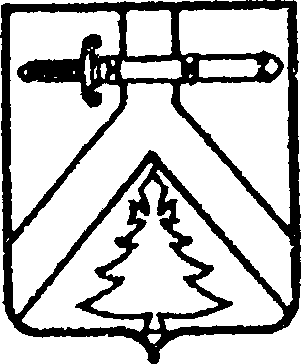  АЛЕКСЕЕВСКИЙ СЕЛЬСКИЙ СОВЕТ ДЕПУТАТОВКУРАГИНСКОГО РАЙОНА КРАСНОЯРСКОГО КРАЯРЕШЕНИЕ23.09.2020                                     с. Алексеевка                                     № 1-4рО постоянных комиссиях Алексеевского сельского Совета депутатов шестого созываВ соответствии со статьей 24 п.5 Устава муниципального образования Алексеевский  сельсовет, сельский Совет депутатов шестого созыва РЕШИЛ:Утвердить перечень постоянных комиссий Алексеевского сельского Совета депутатов шестого созыва-постоянная комиссия по бюджету;- постоянная комиссия по социально-экономической политике;- постоянная комиссия по культурно-образовательной политике;- постоянная комиссия по благоустройству;- постоянная комиссия по жилищно-коммунальному хозяйству.Решение  вступает в  силу  со дня подписания и подлежит опубликованию в газете «Алексеевские вести»Старейший Совета депутатов    _____________________     А.Н.Кривовяз